
Есть ли в программе возможность сдать корректирующие сведения за 2014 год по форме и формату файла старого периода?

Ситуация следующая:

1. Формируем корректировку сведений застрахованных лиц за 2014 год.2. Проверяем печать формы - форм от 11 января 2017г.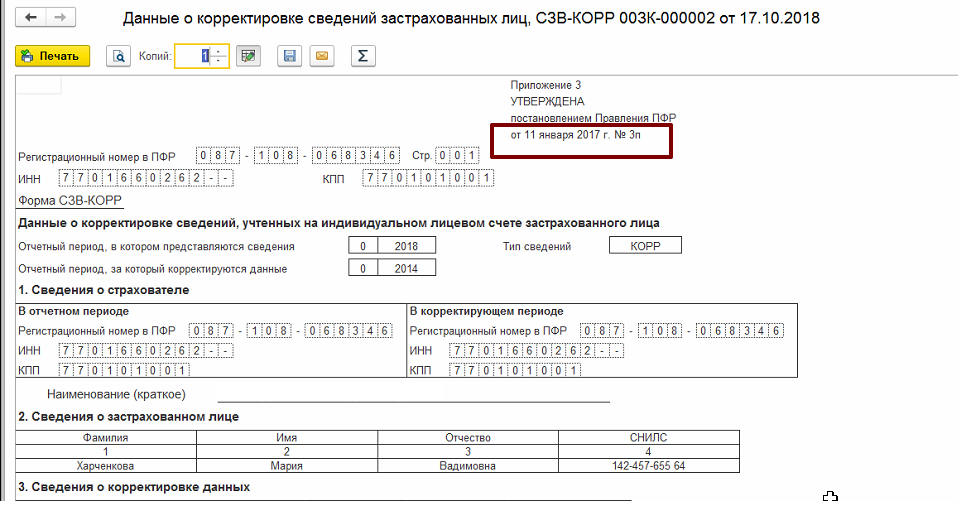  
3. При отправке происходит ошибка - "В предоставленном пакете содержатся недопустимые формы документов"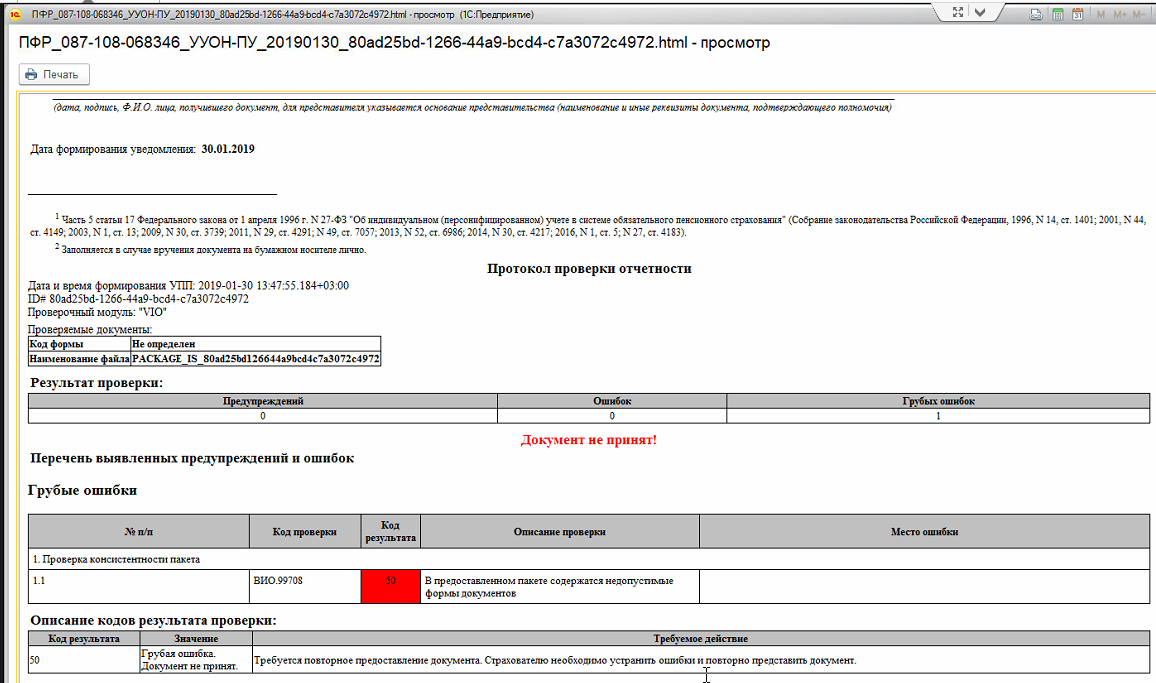 